Аналитическая справка 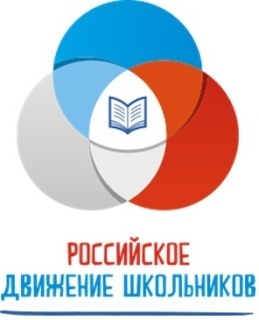 реализации Программы развития первичного отделения"РДШ из ГСШ" старшей вожатойМедковой Марины Владимировн за 2018 - 2019 уч. г.                             по организации, становлению и развитию                                          школьного отрядаВ настоящее время в России идет процесс формирования новой системы образования. Модернизация школы выводит на первый план идею личностно-развивающего воспитания. Это требует выявления и развития потенциальных возможностей каждого ребенка, создания условий для самореализации личности. Воспитание в детях таких качеств, как инициативность, самостоятельность, смелость, умение вести за собой, доброжелательность, креативность, целеустремленность, становится не менее ценным, чем овладение конкретной предметной деятельностью. Это объясняется тем, что в современных условиях востребован человек, способный принимать активное участие в преобразовании окружающей действительности, который не боится брать на себя ответственность, то есть обладает навыками лидера. 12  мая 2017 году на базе МБОУ "Городковическая средняя школа" было создано первичное отделение общественно-государственной детско-юношеской организации  «Российское движение школьников», основная  цель которого:  совершенствование государственной политики в области воспитания подрастающего поколения и содействие формированию личности на основе присущей российскому обществу системы ценностей.    Наш отряд «РДШ из ГСШ», согласно Уставу  общероссийской общественно-государственной детско-юношеской организации «Российское движение школьников», объединил в себе детские движения нашей школы, существовавшие раньше, что привело к системности и единообразию школьной программы воспитания.На первом заседании отряда старшая вожатая познакомила обучающихся школы с деятельностью РДШ, его структурой и направлениями работы. Ребята, желающие вступить в ряды «Российского движения школьников», написали заявления. 19 мая 2017 года в городе Спасск состоялся торжественное мероприятие, где они были приняты в ряды РДШ, в праздничной обстановке им подарили атрибуты РДШ - галстуки и значки.На сегодняшний день в отряде «РДШ из ГСШ»  38 зарегистрированных членов,  26 активно действующих.          Организован Штаб первичного отделения, который координирует работу ученического и педагогического коллективов. На заседании  Совета РДШ были выбраны ответственные за работу по всем  4-м  направлениям,  из числа активистов, учащихся  9-10 класса, разработаны и утверждены: «Положение об органе ученического самоуправления», «Модель ученического самоуправления  «РДШ - это мы», календарный  план работы  школьного ученического самоуправления, «Положение о выборах Совета РДШ».В течение учебного года, в рамках реализации  всех направлений работы РДШ: «Личностное развитие», «Гражданская активность»,  «Военно- патриотическое» и «Информационно-медийное» были проведены  различные мероприятия.   Направление «Личностное развитие», включает в себя реализацию творческих проектов, разнообразную творческую деятельность, популяризацию ЗОЖ, профориентацию. Спортивные достижения нашей школы давно известны за пределами Спасского муниципалитета. Помимо успехов в спортивных мероприятиях, проводимых в рамках района, в нашей школе проходит ежегодный чемпионат по футболу на кубок М.И. Чижикова, в котором принимают участие соседние школы.   	Юные любители литературного творчества пробуют свои силы в конкурсах и олимпиадах. Ежегодно наши обучающиеся становятся победителями и   призерами районного фестиваля «Поклон тебе, солдат России!» и «Новая звезда». Многие мероприятия, проводимые  по инициативе и непосредственной помощи актива РДШ из ГСШ стали традиционными:торжественная  линейка, посвященная  «Дню знаний»,общешкольное мероприятие «День учителя»Всероссийская акция «С днём рождения, РДШ»организация и проведение общешкольного мероприятия, посвященного международному Дню материкруглые столы  учащихся  и учителей различной тематикиучастие в муниципальном конкурсе детского рисунка «Выборы глазами детей»ежегодная  конференция по школьному краеведению «Земля. История. Памятники. Люди.»Направление  «Гражданская активность»,  включает  в себя деятельность по воспитанию и развитию  у подрастающего поколения активной гражданской позиции, ответственности, милосердия. Работа данного направления в большой степени основывается на самостоятельной работе школьников по организации и проведению различных акций и мероприятий, активной волонтерской работе. 	Здесь хочется отметить:работу Школы гражданской активности (6-8 класс);школьную акцию «День России»;флеш-моб «День Конституции Российской Федерации»; цикл мероприятий «Молоды душой» для жителей сел Городковичи, Лакаш, Орехово, посвященный Дню пожилого человека;участие во Всероссийской акции «Всемирный день борьбы со СПИДом»: линейка, распространение листовок «СПИД не спит», акции «Красная ленточка», оформление информационного стенда;участие во Всероссийском конкурсе  социальных проектов  «Хочу делать добро»;участие в муниципальной молодежной социальной акции «Цени свою жизнь».У волонтерского отряда «Горячие сердца» имеются свои подшефные ветераны - это одинокие пожилые люди, тыловики, вдовы, которые искренне радуются визитам  наших детей. Волонтеры не только помогают им в сезонных работах на придворовых территориях, но и  организуют  дни общения, где  поют песни, беседуют за  чаепитием,  и дарят  поделки, приготовленные своими руками.Экологический отряд  «Мещерский патруль» организует  и проводит необходимые природоохранные мероприятия, ребята занимаются пропагандой бережного отношения к природе, научно-исследовательской работой. Нашу школу хорошо знают на уровне региона, неофициально называют экологической или лесной школой. Экологическая работа включает:организацию экскурсий в школьный музей «Дивная Мещера» для разных возрастных групп (1- 4, 5-7  классы);проведение «Всероссийского Заповедного урока» для  5, 6, 7 классов;участие  в областном юниорском лесном конкурсе «Подрост» (2 место); Работа наших активистов отмечена большим количеством благодарственных писем и наград, как регионального, так и Всероссийского уровня.Отдельное внимание следует уделить «Военно-патриотическому направлению», которое в последнее время занимает ведущие позиции и становится приоритетным в нашей школе.      	 Чувство ответственности, осознание необходимости служить Родине, защищать ее, если  потребуется, тоже формируется с детства. Формирование у молодежи готовности отдать свой долг служением в армии, практическая подготовка к этому входят в задачи данного направления. Поэтому в нашей школе работает  объединение  «Ратиборы», а  в 2017 году  был создан  Юнармейский отряд «Наследники Победы», которые динамично дополнили и  оживили  патриотическую  и добровольческую  деятельность  школы. Возросла результативность поисковой и военно-массовой работы, школьники  стали  активнее участвовать   и  проявлять инициативу при  организации  социально-общественных мероприятий:День Героев Отечества;День неизвестного солдата;акции «Тропинка к обелиску», «Ветеран живет рядом»;участие в районном слете юнармейцев;проведение общешкольного мероприятия «Защитникам Отечества» к 23 февраля; лыжные соревнования под девизом «Россия – вперед!» (6-11 класс); участие в районном патриотическом квесте, посвященном празднованию 74- годовщины Победы Военно-патриотическая поисковая работа наших школьников не только  пополнила  собранными материалами   школьную Книгу Памяти, но и  помогла В.О.Федину, краеведу из Рязани. В своей книге  «Они сражались за Родину» он  использовал материалы о ветеранах ВОВ, собранные нашими школьниками во время поисковой работы. Так же была активизирована поисковая  работа  «Воины-афганцы» -  сбор материалов для «Книги памяти» Спасского района.Нельзя не отметить, цикл мероприятий,  приуроченных к  празднованию Дня Победы. Этот праздник ежегодно является одним из самых значимых в Лакашинском сельском поселении. Подготовка к нему начинается задолго и не заканчивается сразу после 9 мая. Здесь тоже много традиционных, ежегодных акций и мероприятий:смотр строевой песни «Наследники Победы»;участие во Всероссийской  Акции «Песня Победы»;почетный караул у обелиска павшим в с. Лакаш и возле памятника Герою Советского Союза СиницинуФ.С. во дворе школы; «Бессмертный полк» - шествие по центральной улице села с портретами участников войны;участие в сельском митинге в центральном парке села, где традиционно присутствуют наши земляки-ветераны ВОВ, выступают глава Лакашинского сельского поселения, флеш-моб  «Цепь Победы» - участники митинга, взявшись за руки, образуют кольцо вокруг обелиска, как символ Памяти и Единства;участие в концерте для жителей села ко Дню Победы.Формы работы, используемые по военно-патриотическому направлению в нашей школе, помогают молодежи в самореализации, овладении первоначальными навыками военной подготовки, физическом совершенствовании, изучении и сохранении военной истории России. «Информационно-медийное» направление  включает создание и активное использование в школе ученических средств массовой информации. 	Освещение работы отряда «РДШ  из ГСШ»  осуществляется на сайте школы (http://gorodkovichi.ryazanschool.ru ) и в группе социальной сети «ВКонтакте» (http://vk.com/club14681394).	Организована систематическая работа по выпуску  информационных буклетов, реклам, агитплакатов, информационных листков  по разным темам.  Создана инициативная группа по выпуску школьной газеты, на школьном сайте размещаются фотографии наших фотокорреспондентов. Работа по вовлечению детей в Российское движение школьников продолжается. Для этого в школе созданы все условия, работают заинтересованные педагоги. Имеется стенд, где размещена вся основная информация о работе «РДШ из ГСШ».      Со своей стороны, как старшая вожатая  школы,  наблюдая за активностью и желанием ребят жить, творить и развиваться в «Российском движении школьников», я отмечаю явное повышение активности ребят. Обновленное содержание воспитательной работы вызвало подъем творческой активности наших школьников, и педагоги всячески стараются поддерживать их начинания. Так, например, в школе делает первые шаги  киностудия,  где монтируются небольшие тематические видеоролики, музыкальные видеозаставки  к праздникам, видеоотчеты о школьных мероприятиях. Активисты РДШ планируют съемку новостных видео-блоков «Один день из жизни школы». Ведется обучение юных корреспондентов по программе внеурочной деятельности «Свой голос», разработанной с учетом Устава и в рамках информационно-медийного направления РДШ. Мы поддерживаем  и поощряем  лидеров «Российского движения школьников» путёвками в  областной лагерь актива  «Пламенный», «Рубин». За два года там прошли обучение 6 ребят, активисты нашей школы. 